Dear Part-Time Faculty Pool Applicant: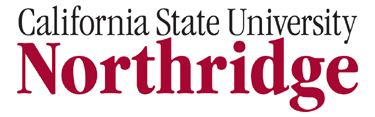 Thank you for applying to the Department of Psychology at CSUN. Please provide the following information so that we can evaluate your application.Letter of intent specifying which course(s) you would like to teach and any other parameters (e.g., can only teach at night or day, only teach one day a week, only teach one class)Current resume/vitaCurrent student evaluation data (if you have any)Peer evaluation data (if you have any)Two recommendation letters who can testify to your teaching and/or qualificationsComplete application formThe application form (next page) was developed to facilitate the evaluation of applicants to the part-time faculty pool. Although most of this information can probably be found on your vita, some vitas are difficult to read or poorly organized. Also, some vitas do not include all of the required information needed. Hence, some very qualified applicants receive lower evaluations by the personnel committee and do not get the opportunity to teach in the Department of Psychology at CSUN. Even if the information requested on the application is on your vita, please cut and paste into the application below. Also, the Department of Psychology requires students to know and demonstrate APA formatting. Hence, the information requested should be in APA format to demonstrate the applicant’s expertise in APA formatting. Thank you for your interest and for submitting complete applications.Sincerely,Personnel CommitteeDepartment of PsychologyApplication Form (Sample)Name: Chang Do JohnsonEducational BackgroundCollege/University Courses TaughtCourses You Would Like to Teach at CSUN In Rank Orderhttp://www.csun.edu/csbs/departments/psychology/pdf/psychology_courses.pdfScholarshipSelected Peer Reviewed Journal Articles (in APA format)Smith, A. B., & Johnson, C. D. (2009). Conducting research on how to identify populations. Journal of Scholarly Research, 1, 121-135.Johnson, C. D., Masters, E. F., & Fryhawk, G. H. (2007). Teaching introduction to psychology to incarcerated criminals. Journal of Teaching in Prisons, 4, 345-354.Book chapters (in APA format)Johnson, C. D., & Plunkett, S. W. (2006). Careers in psychology. In S. J. Price & T. H. Brubaker (Eds.), Psychology 2010: A brief overview of the future (pp. 14-15). Indianapolis, IN: Hoosier Press.Books (in APA format)Johnson, C. D. (2008). The career resource exploration manual: Effective job hunt. Tulsa, OK: Okie Press.Selected Conference Presentations (in APA format)Johnson, C. D., & Wilson, S. M. (2008, November). Parenting and self-esteem in U.S. families. Poster session presented at the annual meeting of the National Council on Family Relations, Little Rock, ARApplication FormName: Educational BackgroundCollege/University Courses TaughtCourses You Would Like to Teach at CSUN In Rank Orderhttp://www.csun.edu/csbs/departments/psychology/pdf/psychology_courses.pdfScholarshipSelected Peer Reviewed Journal Articles (in APA format)Book chapters (in APA format)Books (in APA format)Selected Conference Presentations (in APA format)Degrees Degree Area & ConcentrationUniversityYearPhDPsychology: Human DevelopmentUC Davis2007MAGeneral Experimental PsychologyCSU Northridge 2001BAPsychologyOklahoma State University1998Course #Course TitleYears(s)# SectionsRankSchoolPSY 101Introduction to Psychology2008-20093Full-time lecturerCollege of the CanyonsPSY 321/LExperimental Research Methods / Lab2007-20094/8Part-time & full-time lecturerCSU Northridge PSC 140Developmental Psychology2002-20076Graduate teaching associateUC DavisPSY 150Principles of Human Behavior2000-20012Graduate teaching assistantCSU Northridge RankCourse #Course TitleRankCourse #Course Title1PSY 150Principles of Human Behavior62PSY313/LDevelopmental Psychology & Lab73PSY 321/LExperimental Research Methods & Lab84PSY 345/L.Social Psychology & Lab9510Degrees Degree Area & ConcentrationUniversityYearCourse #Course TitleYears(s)# SectionsRankSchoolRankCourse #Course TitleRankCourse #Course Title16273849510